جمهورية العراق                                                    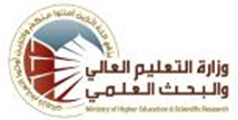 وزارة التعليم العالي والبحث العلمي لجنة العمداء للتخصصات الادارية والاقتصاديةاللجنة القطاعية الادارية مناهج الدراسة الجامعية )البكالوريوس( لاقسام الادارة العامة في الجامعات الادارية الحكومية والكليات الاهلية للعام الدراسي 2018-2019ومابعده (على وفق النظام الفصلي )اسم المادة بالعربيةمبادئ الاحصاء وتطبيقاته في الادارة العامةمبادئ الاحصاء وتطبيقاته في الادارة العامةمبادئ الاحصاء وتطبيقاته في الادارة العامةاسم المادة بالانكليزيةPrinciples of  Statistics and Their ApplicationsPrinciples of  Statistics and Their ApplicationsPrinciples of  Statistics and Their Applicationsالمرحلة الدراسيةالاولىالفصل الدراسيالاولعدد الساعات الاسبوعيةالنظريةالعمليةمجموع الساعاتعدد الساعات الاسبوعية2-2الكتاب المعتمدالاحصاء للتخصصات الادارية والمحاسبيةالاحصاء للتخصصات الادارية والمحاسبيةالاحصاء للتخصصات الادارية والمحاسبيةالمؤلف / المؤلفون أ.د. ظافر حسين رشيد     أ.كمال علوان خلفأ.د. ظافر حسين رشيد     أ.كمال علوان خلفأ.د. ظافر حسين رشيد     أ.كمال علوان خلفالمفرداتالمفرداتالمفرداتالاسبوعالاوللفصل الأول: مقدمةنشوء وتطور علم الإحصاء وأهميته في الادارة   لفصل الأول: مقدمةنشوء وتطور علم الإحصاء وأهميته في الادارة   لفصل الأول: مقدمةنشوء وتطور علم الإحصاء وأهميته في الادارة   الثانيمفهوم الإحصاء بالادارة  مفهوم الإحصاء بالادارة  مفهوم الإحصاء بالادارة  الثالثمراحل البحث العلمي في الادارة  بعض المفاهيم والمصطلحات الرياضية الاحصائية التي يحتاجها الاداريمراحل البحث العلمي في الادارة  بعض المفاهيم والمصطلحات الرياضية الاحصائية التي يحتاجها الاداريمراحل البحث العلمي في الادارة  بعض المفاهيم والمصطلحات الرياضية الاحصائية التي يحتاجها الاداريالرابعالفصل الثاني: جمع البيانات2-1 أسلوب الحصر الشامل للتطبيقات الادارية2-2 أسلوب العينات في الادارة الفصل الثاني: جمع البيانات2-1 أسلوب الحصر الشامل للتطبيقات الادارية2-2 أسلوب العينات في الادارة الفصل الثاني: جمع البيانات2-1 أسلوب الحصر الشامل للتطبيقات الادارية2-2 أسلوب العينات في الادارة الخامس2-2-1 انواع العينات الشائعة الاستخدام في مجال الادارة مع تطبيقات ادارية   2-3 استمارة استبيان  في المجالات الادارية2-2-1 انواع العينات الشائعة الاستخدام في مجال الادارة مع تطبيقات ادارية   2-3 استمارة استبيان  في المجالات الادارية2-2-1 انواع العينات الشائعة الاستخدام في مجال الادارة مع تطبيقات ادارية   2-3 استمارة استبيان  في المجالات الاداريةالسادس2-4 الأخطاء الشائعة في جمع البيانات الادارة  2-6 تصنيف وتبويب البيانات الادارية دراسة حالة تطبيقية في تخصص الادارة2-4 الأخطاء الشائعة في جمع البيانات الادارة  2-6 تصنيف وتبويب البيانات الادارية دراسة حالة تطبيقية في تخصص الادارة2-4 الأخطاء الشائعة في جمع البيانات الادارة  2-6 تصنيف وتبويب البيانات الادارية دراسة حالة تطبيقية في تخصص الادارةالسابعالفصل الثالث: المتغيرات العشوائية والتوزيعات التكرارية3-1 المتغيرات العشوائية3-2 التوزيع التكراري3-2-1 التوزيع التكراري النسبي3-2-2 التوزيع التكراري الثنائيالفصل الثالث: المتغيرات العشوائية والتوزيعات التكرارية3-1 المتغيرات العشوائية3-2 التوزيع التكراري3-2-1 التوزيع التكراري النسبي3-2-2 التوزيع التكراري الثنائيالفصل الثالث: المتغيرات العشوائية والتوزيعات التكرارية3-1 المتغيرات العشوائية3-2 التوزيع التكراري3-2-1 التوزيع التكراري النسبي3-2-2 التوزيع التكراري الثنائيالثامن3-2-3 التوزيع التكراري المتجمع 3-3 العرض الهندسي للبيانات3-3-1 عرض البيانات غير المبوبة3-3-1-1 الأشرطة البيانية3-2-3 التوزيع التكراري المتجمع 3-3 العرض الهندسي للبيانات3-3-1 عرض البيانات غير المبوبة3-3-1-1 الأشرطة البيانية3-2-3 التوزيع التكراري المتجمع 3-3 العرض الهندسي للبيانات3-3-1 عرض البيانات غير المبوبة3-3-1-1 الأشرطة البيانيةالتاسع3-3-1-2 الدائرة البيانية3-3-1-3 الخط البياني3-3-2 عرض البيانات المبوبة3-3-2-1 المدرج التكراري3-3-1-2 الدائرة البيانية3-3-1-3 الخط البياني3-3-2 عرض البيانات المبوبة3-3-2-1 المدرج التكراري3-3-1-2 الدائرة البيانية3-3-1-3 الخط البياني3-3-2 عرض البيانات المبوبة3-3-2-1 المدرج التكراريالعاشر3-3-2-2 المضلع التكراري3-3-2-3 المنحنى التكراري3-3-2-4 منحنى التوزيع التكراري المتجمعامثلة تطبيقية مختلفة في الادارة3-3-2-2 المضلع التكراري3-3-2-3 المنحنى التكراري3-3-2-4 منحنى التوزيع التكراري المتجمعامثلة تطبيقية مختلفة في الادارة3-3-2-2 المضلع التكراري3-3-2-3 المنحنى التكراري3-3-2-4 منحنى التوزيع التكراري المتجمعامثلة تطبيقية مختلفة في الادارةالحادي عشرالفصل الرابع:مقاييس النزعة المركزية4-1 رموز رياضية (4-2 اهمية مقاييس النزعة المركزية في الادارة  الفصل الرابع:مقاييس النزعة المركزية4-1 رموز رياضية (4-2 اهمية مقاييس النزعة المركزية في الادارة  الفصل الرابع:مقاييس النزعة المركزية4-1 رموز رياضية (4-2 اهمية مقاييس النزعة المركزية في الادارة  الثاني عشر4-2 الوسط الحسابي (امثلة بالادارة  )4-3 الوسط الحسابي المرجح وعلاقتة بمفهوم الربحية4-2 الوسط الحسابي (امثلة بالادارة  )4-3 الوسط الحسابي المرجح وعلاقتة بمفهوم الربحية4-2 الوسط الحسابي (امثلة بالادارة  )4-3 الوسط الحسابي المرجح وعلاقتة بمفهوم الربحيةالثالث عشر4-4 الوسط التوافقي4-5 الوسط التربيعي 4-6 المنوال4-4 الوسط التوافقي4-5 الوسط التربيعي 4-6 المنوال4-4 الوسط التوافقي4-5 الوسط التربيعي 4-6 المنوالالرابع عشر4-7 الوسيط9-10 العلاقة بين بعض مقاييس النزعة المركزية والتطبيقات الادارية   4-11 امثلة تطبيقية مختلفة بأدارة  4-7 الوسيط9-10 العلاقة بين بعض مقاييس النزعة المركزية والتطبيقات الادارية   4-11 امثلة تطبيقية مختلفة بأدارة  4-7 الوسيط9-10 العلاقة بين بعض مقاييس النزعة المركزية والتطبيقات الادارية   4-11 امثلة تطبيقية مختلفة بأدارة  الخامس عشرالاسبوع (15) امتحان نهاية الفصل الاسبوع (15) امتحان نهاية الفصل الاسبوع (15) امتحان نهاية الفصل 